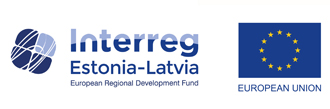 Project: „Water bodies without borders (WBWB)“Agenda of the final seminarFebruary 26, 2020Conference centre of Hedon Spa & Hotel, conference room „Supeluse“Ranna puiestee 1, Pärnu, Estonia09.30 - 10.00	Morning coffee and registration10.00 - 10.15	Welcome and opening remarks - Tarmo Pauklin, the member of the board of Estonian Environmental Research Centre10.15 - 10.30	Introduction of the project - Tiia Kaar, Estonian Environmental Research Centre, project manager10.30 - 11.20	Surface water quality and pressure assessment in Gauja/Koiva and Salaca/Salatsi river basin - Linda Fībiga, Latvian Environment, Geology and Meteorology Centre11.20 - 11.40	Ecological flow estimation using MesoHabSim modelling approach - Tatjana Koļcova, Latvian Environment, Geology and Meteorology Centre11.40 - 12.00  EstModel modelling - Peeter Ennet, Environmental Agency of Estonia12.00 - 13.00 	Lunch break13.00 - 14.00 Economic analysis of water use and possible measures to support planning of program of measures - Kristine Pakalniete, AKTiiVS; Marge Simo, OÜ LindArt14.00 - 14.40 Joint action plan of measures for Gauja/Koiva and Salaca/Salatsi river basins - Elina Leiner, Estonian Environmental Board14.40 - 15.20  Joint monitoring program for Gauja/Koiva and Salaca/Salatsi river basins - Kadi Trepp, Environmental Agency of Estonia15.20 - 15.40	Coffee break15.40 - 16.00 	Good examples of planned measures in Latvia – integrated LIFE project „Implementation of River Basin Management Plans of Latvia towards good surface water status“ (LIFE GoodWater IP) - Jānis Šīre, Latvian Environment, Geology and Meteorology Centre16.00 - 16.20	Opening of fish migration routes. Estonian experience - Rein Järvekülg, Estonian University of Life Sciences16.20 - 16.40  Installation of small scale filtration equipment on small rivers of Burtnieku lake - Evija Ozola, Burtnieku County Municipality16.40 - 17.00  Closing the seminar19.00  Dinner for the project team